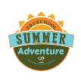 Camp Central 2024 Preschool Summer Adventure Registration Please return in person with payment on the dates below Church Members & PSWD families will register on 3/5/24 @ 8:30. Public registration is 3/6/24 @ 8:30. Contact cbcbsummeradventure@cbcbearden.org with any questions. Child’s Name: ________________________________ Birthdate:_________________ Gender: M F Class Completed @ PSWD: _____________________________ Potty Trained?: Y N Parent’s Name: _____________________________________ Cell Phone: _______________________ Parent’s Name: _____________________________________ Cell Phone: _______________________ Email: ___________________________________________________________________________________ Mailing Address: _________________________________________________________________________ Are you a member of Central Bearden? Y N If not, where do you attend? __________________ Emergency Contacts/ Alternative approved pick up (other than parents listed above) 1. ____________________________________________ Phone number_____________________ 2. ____________________________________________ Phone number _____________________ List any allergies: ________________________________________________________________________ I acknowledge through completing this form that my child’s picture will be taken at camp and potentially  printed in church publications and social media. I indemnify and release Central Bearden, its employees, and agents harmless from any liability or medical  payments resulting from my child’s participation in this camp. I understand that any medical expenses incurred will be paid by either my own medical insurance or myself. I  hereby grant permission for my child to attend and participate in all camp activities. I authorize emergency medical treatment decisions to be made by Camp Central Staff, if necessary. Parent Signature _______________________________________      Date_________________ _____ Session 1 AND Session 2: July 8-11 AND July 15-18: $190 _____ Session 1 ONLY: July 8-11: $100 _____ Session 2 ONLY: July 15-18: $100 Please make checks payable to Central Baptist Bearden, with Summer Adventure in the  memo line. Office use: Check # ______________ Date Received: _______________ Class: ______________________________